ПРОЕКТдизайна и зонирования помещений Центров образования естественно-научной и технологической направленностей "Точка роста" в 2022 годуПроект дизайна и зонирования помещений Центра образования естественно-научной и технологической направленностей "Точка роста", создаваемого на базе муниципального  общеобразовательного учреждения"Березниковская основная общеобразовательная школа" Борисоглебского муниципального района Ярославской областиОбщая схема зонирования.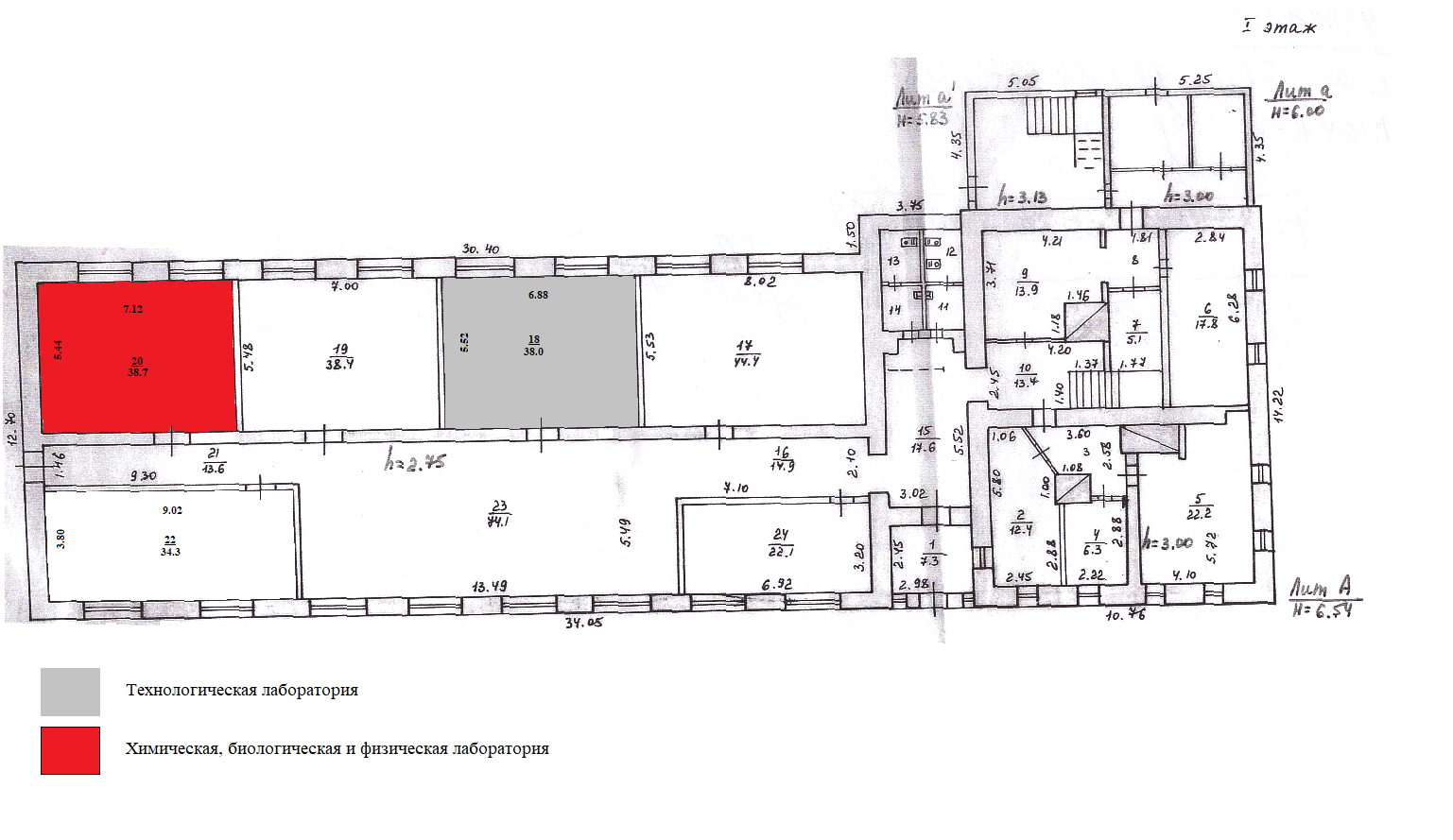 План помещений и визуализация.Химическая, биологическая и физическая лаборатория.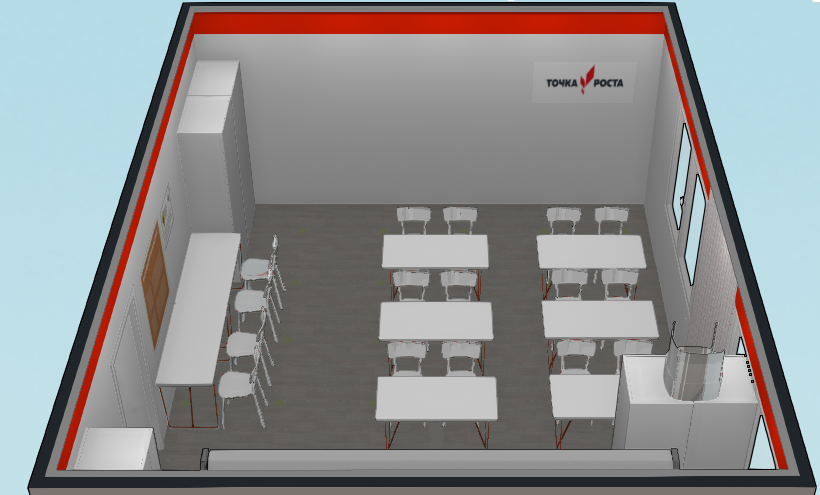 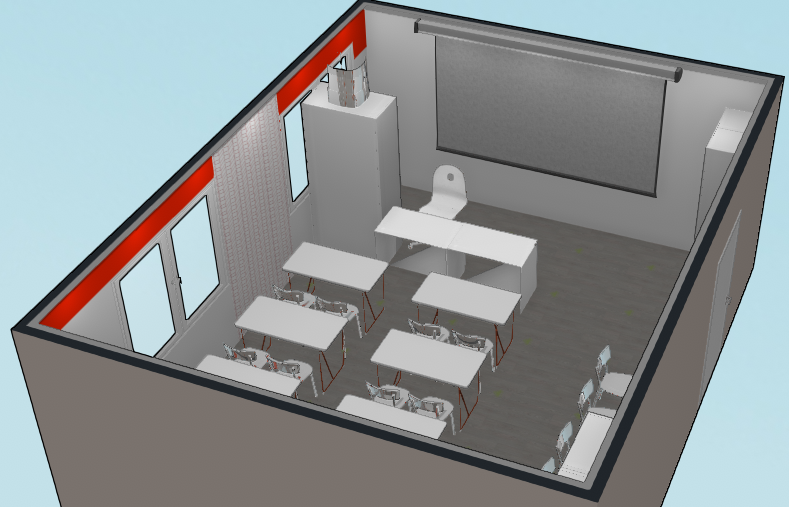 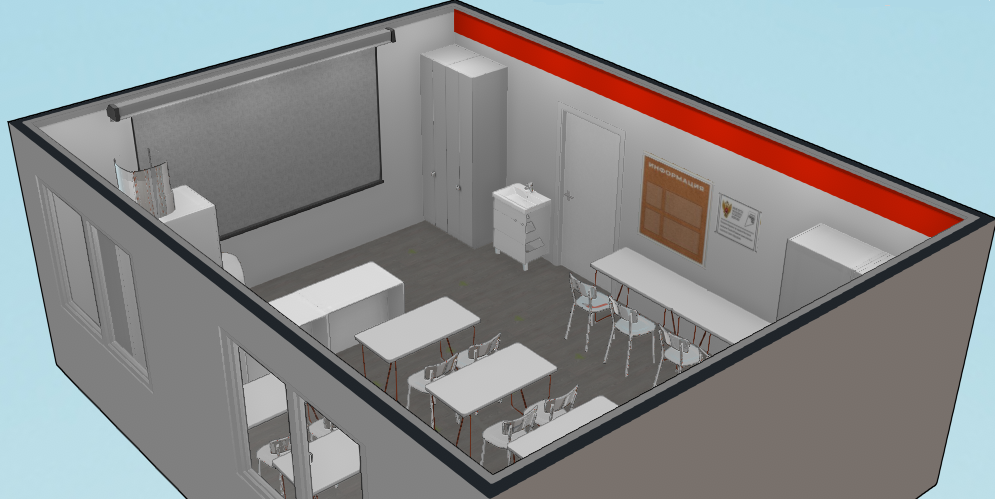 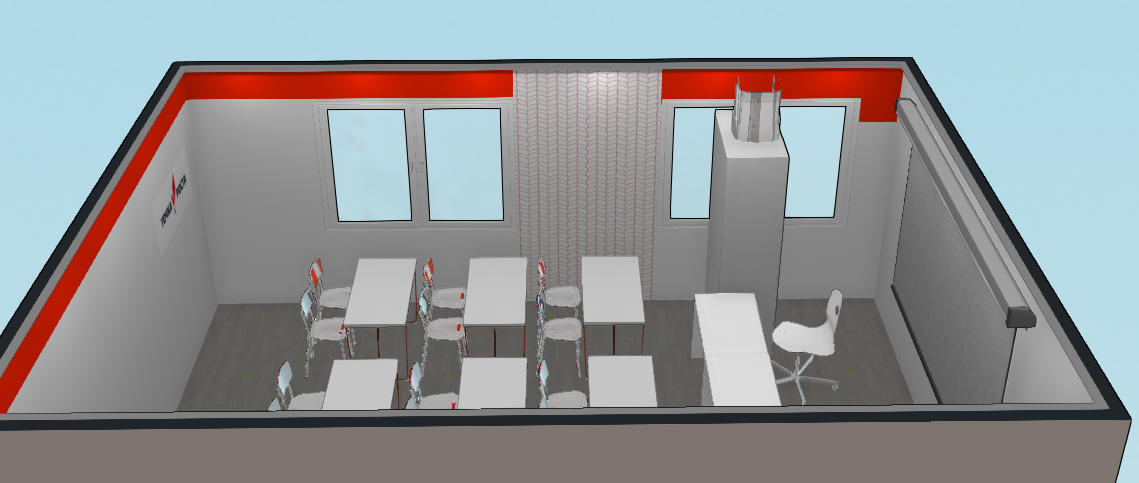 Дополнительные сведения.Химическая, биологическая и физическая лаборатории.План помещений и визуализация.Технологическая лаборатория.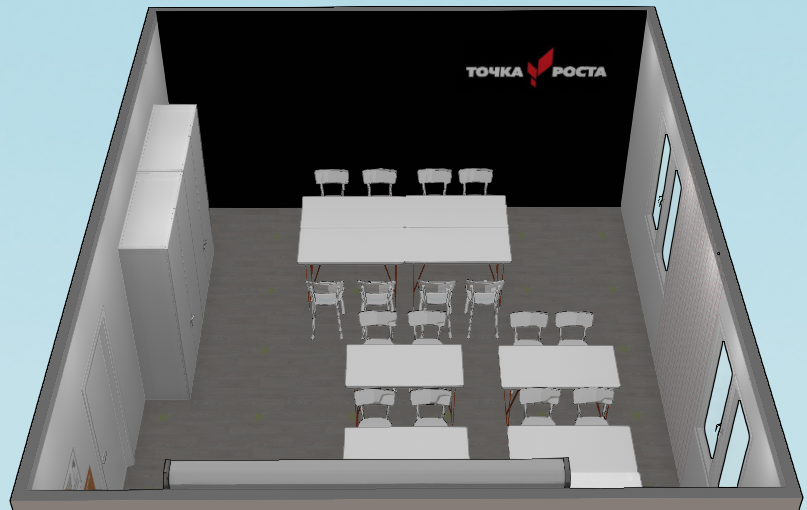 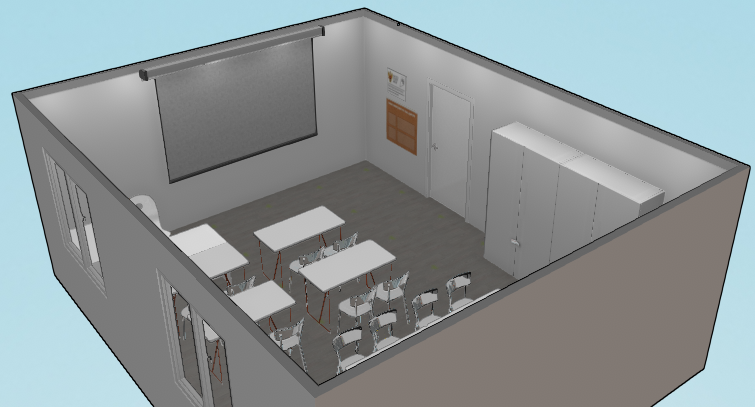 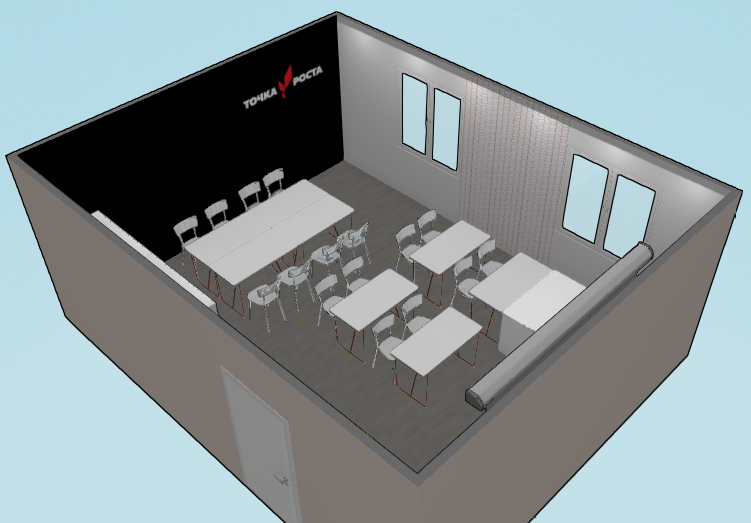 Дополнительные сведения.Технологическая лаборатория.Элемент декораСтены. Акцентный и основной цветАкцентный цветRAL 3024красныйОсновной цветRAL 9003сигнально-белыйАкцентный цветRAL 3024красныйОсновной цветRAL 9003сигнально-белыйЭлемент декораСтены. Акцентный и основной цветАкцентный цветRAL 9017транспортный черный, меловая стенаОсновной цветRAL 9003сигнально-белыйАкцентный цветRAL 9017транспортный черный, меловая стенаОсновной цветRAL 9003сигнально-белый